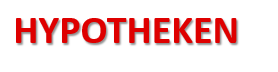 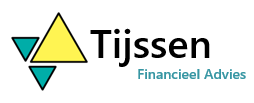 Tarievenkaart Tijssen Financieel AdviesKosten inventarisatie, advies en bemiddeling ten behoeve van uw hypotheekU betaalt aan ons een vast tarief bij het afnemen van onze dienstverlening. Het tarief dat wij voor u in rekening brengen is hieronder weergeven:Kosten afsluiten levensverzekeringHet kan zijn dat u naast de hypotheek een gekoppelde of losse verzekering bij ons afsluit. Voor de inventarisatie en het afsluiten van dergelijke verzekeringen, brengen wij de volgende kosten in rekening:Kosten afsluiten oudedagsvoorzieningHet kan zijn dat u een terugval krijgt op uw inkomen bij pensionering. Daarvoor kunt u bij ons een oudedagsvoorziening afsluiten om periodiek of eenmalig geld te storten in een lijfrenteproduct zodat u bij pensionering een hoger inkomen heeft. Om een dergelijke voorziening bij ons af te sluiten, brengen wij de volgende kosten in rekening:Uw advieskeuzeTarief Renteafkoop, rentemiddeling en/of omzetting€    675,-Hypotheekverhoging onderhands€   1.250,-Hypotheekverhoging notarieel€   2.500,-Hypotheek oversluiten€ 2.500,-Starter	€ 2.500,-Starter en ondernemer€ 2.850,-Doorstromer€ 2.850,-Doorstromer en ondernemer€ 2.850,-Echtscheiding, ontslag hoofdelijk aansprakelijkheid        Min.  € 3.000,-Uw advieskeuzeTarief zonder Overlijdensrisicoverzekering€ 380,-Woonlastenverzekering€ 380,-Werkeloosheidsverzekering	€ 380,-Uw advieskeuzeTarief Bancaire lijfrente€ 475,-Lijfrenteverzekering€ 475,-